FAGFORBUNDET INVITERER TIL FOREDRAG og Informasjon fra LOFavør - medlemsfordeler:

“Når bra ikke er bra nok”Fagforbundet`s Yrkesseksjoner og ungdom. Inviterer til et uforglemmelig foredrag med Stian Grastveit. 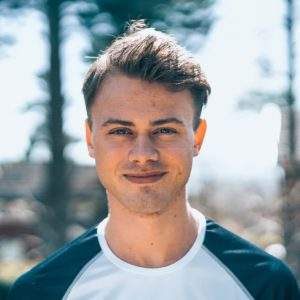 Når bra ikke er bra nok…En rørende historie om hvordan et forvrengt selvbilde farger en ung manns liv.Stian gir deg en bredere forståelse av hvordan det å føle seg utenfor i både skolehverdagen og ellers kan gjøre stor skade på menneskers selvfølelse, og hvordan det kan påvirke hvordan vi presterer i alle rollene vi har gjennom livet.Stian er en levende, sjarmerende og inspirerende foredragsholder, som virkelig gir publikum noen viktige perspektiver på vanskelige temaer.TORSDAG 4. mai – 2023
kl 17:00 – 19:15Vi starter kvelden med informasjon om medlemsfordeler v /Kjersti Andresen LOFavør 
Kl 17:00 – 18:00 ( dørene åpnes fra kl 16:30 )Pause med enkel servering (15 min)Foredrag med Stian Grastveit Kl 18:15 – 19:15 
Sted: Folkets Hus Stavanger i 1. etg.  Påmeldingslink: https://www.fagforbundet.no/fagforeninger/rogaland/Påmelding: Innen 25. April.
   Gratis for Fagforbundet Rogalands medlemmer.Ikke medlemmer kr. 300,-. Betales til konto 9011.05.13096 eller Vipps til 137334